Схема № 31 границ территорий, прилегающих к объектам, на которых не допускается розничная торговля алкогольной продукции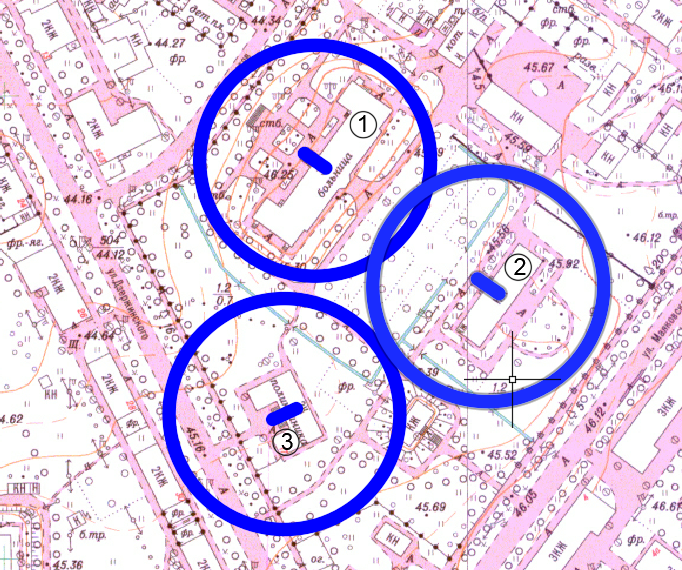 Радиус, определяющий границу территории, прилегающей к объекту, на которой не допускается розничная торговля алкогольной продукции, составляет 50 м.Условные обозначения:Вход для посетителей в объект и/или обособленную территориюГраница территории, прилегающей к объекту, на которой не допускается розничная торговля алкогольной продукции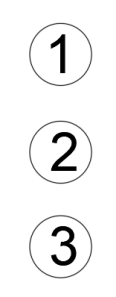 Филиал ГБУЗ ЛО «Сланцевская межрайонная больница» (Здание центра врачей общей практики) по адресу: Ленинградская область, г. Сланцы, ул. Дзержинского, д. 17 Филиал ГБУЗ ЛО «Сланцевская межрайонная больница» (Здание инфекционного отделения) по адресу: Ленинградская область, г. Сланцы, ул. Декабристов, д. 4Филиал ГБУЗ ЛО «Сланцевская межрайонная больница» (Стационар № 2) по адресу: Ленинградская область, г. Сланцы, ул. Декабристов, д. 4